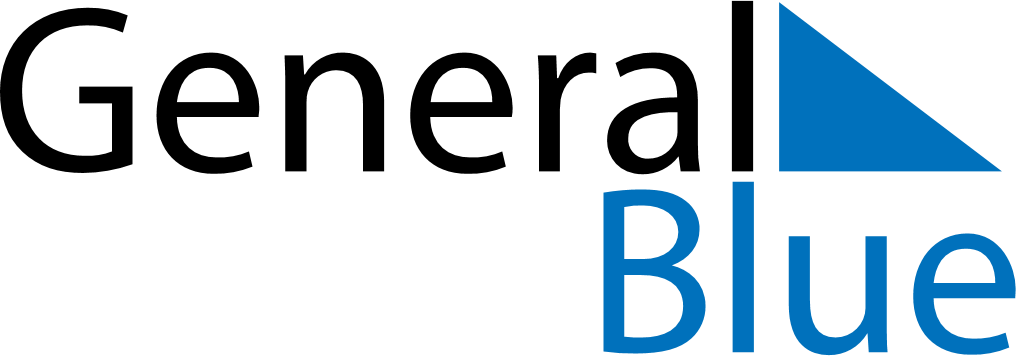 November 2021November 2021November 2021HaitiHaitiMondayTuesdayWednesdayThursdayFridaySaturdaySunday1234567All Saints’ DayAll Souls’ Day89101112131415161718192021Battle of Vertières Day222324252627282930